Reinhardt University Sport Studies Program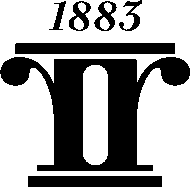 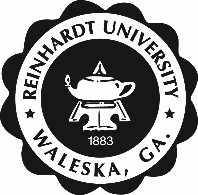 SSP 240 Coaching Football and Wrestling (3 Credits)Course Syllabus – Fall SemesterGeneral Course InformationClass Time/Days: MWF 10:00am (GYM 203 Classroom)Instructor: Dr. Joe Mullins	Office: Brown Gym 212Phone: 770-720-5946	Email: jwm@reinhardt.eduCourse Communication: The instructor will communicate with students using course announcements and email. Students with personal concerns or questions may contact the instructor via the course email option in Canvas. The instructor will respond to all student emails within 24 hours and return all voice mails within 24 to 48 hours. Please provide a phone number and good time to return your call.   Catalog Course DescriptionThis course addresses strategies for coaching football and wrestling, with an emphasis on preparing students to coach at the interscholastic level.  Topics include practice design, drills, strategy, terminology, etiquette, equipment, budgeting, and overall program design and leadership.  No prerequisite.Reinhardt Credit Hour StatementOver 15 weeks, students will spend 150 minutes per week in lectures, class discussions, and examinations (37.5 hours for the semester). Instructional time includes a 3-hour final exam. Out-of-class work includes homework and preparation for exams and quizzes and is estimated at around 300 minutes per week (75 hours for the semester).Text: There is no required text for the course.Course Learning Management Login: (https://reinhardtuniversity.instructure.com/login/canvas)Purpose of the CourseThe purpose of the course is to prepare students to coach the specified sports from youth levels and up.  An emphasis is placed on examining responsibilities and developing coaching strategies for football and wrestling sports at the interscholastic (high school) level.Course Learning OutcomesStudents completing this course should be able to:1.  	understand the history of wrestling including: ancient history of wrestling, prominent wrestlers and coaches, and prominent events in wrestling. (SLO 4)2.	comprehend and apply the basic rules for folkstyle, freestyle, and Greco-Roman Wrestling. (SLO 4)3.	understand how to score a folkstyle wrestling match, a dual team match, and traditional tournament. 4.	comprehend the importance of weight management and weight classes in the sport of wrestling. (SLO 3)5.	understand basic coaching strategies for practice, team matches, and individual tournaments. (SLO 5)6.	understand the history of football including prominent coaches and players, and significant events in football. (SLO 4)7.	demonstrate knowledge of the rules that govern football and how to apply those rules. (SLO 3,5)8.	understand basic offense, defensive, and special team strategies used in football today.9.	understand how football coaching staffs are constructed and the duties and responsibilities that go with coaching football. (SLO 5)Sport Studies Program GoalThe Sport Studies Program is designed to develop graduates with a broad cultural perspective of sport, with practical skills suitable for employment in sport-related settings, and with ethical and moral characteristics suitable for assuming leadership roles in contemporary society.Sport Studies Program OutcomesStudents graduating with a degree in Sport Studies should be able to:Communicate effectively in academic courses and internship/practicum placements as evidenced by written, spoken, and visual examples.Exhibit personal integrity and leadership skills as evidenced by documented experiences in academic courses and internship/practicum placements.Recognize moral and ethical issues associated with sport (from contemporary and historical perspectives).Analyze social, cultural, and historical factors influencing the development of sport organizations, and the decision-making processes for sport leaders in those organizations.Work collaboratively and in leadership roles in a sport-related professional career setting.Reinhardt University General Education Learning Outcomes addressed in this course:CommunicationStudents will demonstrate effective expression of ideas through writing, speech, and visual media.Society and CultureKnowledge of the traditions of Western civilization.Knowledge of the diversity of societies and cultures; the ability to view themselves and the world from cultural and historical perspectives other than their ownCourse Requirements/Assignments/EvaluationGrade ScaleAcademic IntegrityStudents are expected to adhere to the Reinhardt University Honor Code with regard to academic integrity. Instances of academic dishonesty (cheating, plagiarism, etc) will result in a course grade of “F” and any other penalties imposed by Reinhardt University. Accommodation Statement and Academic SupportStudents with disabilities who believe that they may need accommodation in this course are encouraged to contact the Academic Support Office as soon as possible to ensure that such accommodations are implemented in a timely fashion.The Center for Student Success located on bottom floor of Lawson (room 035) is a free tutoring service available to all students. For appointments--go to Reinhardt webpage; click on “Academics” … when the next page appears, click Center for Student Success. On that screen, click Student Appointment Form. Fill out required fields and then submit. If you would prefer to call, the number is 770-720-9232.https://www.reinhardt.edu/academic-resources/academic-support-office/aso-student-guide/Participation RequirementsStudents are required to login regularly to Canvas. The instructor will monitor student activity within Canvas. Students are required to participate in all course activities including discussion forums, zoom meetings, and group projects when applicable. It is recommended that students login to Canvas 4 to 5 times a week to monitor and participate in course activities. Technical Issues and SupportStudents needing technical support for Canvas, Microsoft 365, Reinhardt email, or any other technology issues should contact Reinhardt IT at 770-720-5555 or IT@reinhardt.edu. Students should submit work via Microsoft Word documents unless instructed otherwise. In the event of Canvas problems, student work should be submitted via email. Schedule of Class SessionsDates/Topics are tentative and subject to change due to pace of course and instructor discretionPlease see course calendar belowReinhardt Covid-19 PolicyImportant:All students, faculty, staff and administration at Reinhardt University are subject to changes in policies if mandated by the State of Georgia.  Current policies and procedures can be found at:  https://www.reinhardt.edu/back-to-campusIf you have any questions, please refer to the website or contact Reinhardt University at the numbers below.Campus Nurse within the Student Health Centernurse@reinhardt.edu, 770-720-5542 or www.reinhardt.edu/nurse.Public SafetyNon-Emergency Phone: 770.720.5789
Emergency Phone: 770.720.5911
publicsafety@reinhardt.eduDean of Studentsdeanofstudents@reinhardt.edu, 770-720-5540Office of the Provostprovost@reinhardt.edu, 770-720-9102.RU COVID-19 LINKSCOVID-19 University Protocols PDF: https://www.reinhardt.edu/wp-content/uploads/2020/07/RU_COVID-19_Policies_July_2020.pdfCOVID-19 Info Page: https://www.reinhardt.edu/student-life/student-services-resources/COVID-19-UpdatesCourse CalendarFinal Exam: Instructor’s BibliographyAmerican Sport Education Program (2006). Coaching football. Human Kinetics Publishers.Association, A. F. C. (2002). The football coaching bible. Human Kinetics Publishers.Brown, C. (2012). The essential smart football. Create Space Independent Publishing Company.Chapman, Mike. (2005). Wrestling Tough. Human Kinetics PublishersCreehan, Dennis. (2005). The Wing T- Base Plan. Coaches ChoiceCreehan, Dennis. (2005). The Wing-T-A to Z. Coaches ChoiceDemeo, Tony. (2007). 101 ways to run option. Coaches ChoiceDemeo, Tony. (2007). Coaching the complete triple gun offense. Coaches ChoiceKreidler, Mark. (2007). Four days to glory. It BooksTrimble, Allan. (2005). Coaching football successfully. Human Kinetics PublishersWelker, William. (2005). The wrestling drill book. Human Kinetics PublishersAssignment TypePercentage of Final GradeWeekly Coaching Portfolio and Projects20%Research Project30%Mid-term and Final Exam50%GradePercentageA90% and aboveB80% to 89%C70% to 79%NOTE: Sport Studies Majors must earn grade of C or higher in all majors required coursesGrade of D will earn 3 credits, but must be repeated for degree purposesNOTE: Sport Studies Majors must earn grade of C or higher in all majors required coursesGrade of D will earn 3 credits, but must be repeated for degree purposesD60% to 69%FBelow 60%Class #DateTopicAssignments/Lectures1Week 1Welcome to Class 2Week 1Overview of Football/Wrestling3Week 1Teaching is Coaching 4Week 2History of Football5Week 2Basics of Football6Week 2Football Keys to Success 7Week 3Creating an Offense8Week 3Developing an Offensive System9Week 3Offensive Planning10Week 4Offensive Situations 11Week 4Offensive Accountability12Week 4Offensive Game Planning 13Week 5Calling Offensive Plays 14Week 5Specific Offensives 15Week 5Specific Offensives 16Week 6Developing a Defensive System 17Week 6Defensive Planning18Week 6Defensive Situations 19Week 7Defense Accountability 20Week 7Specific Defenses 21Week 7Mid-term Review 22Week 8Mid-term Online 23Week 8No Class24Week 8No Class25Week 9Planning Special Teams26Week 9Practice Planning 27Week 9Player Development   28Week 10Scouting 29Week 10Game Day30Week 10History of Wrestling  31Week 11Styles of Wrestling 32Week 11Rules of Folkstyle Wrestling 33Week 11Rules of Folkstyle Wrestling 34Week 12Basic Technique 35Week 12Basic Technique36Week 12Basic Technique37Week 13Scoring a Folkstyle Match38Week 13Scoring a Team Dual39Week 13Scoring a Tournament 40Week 13Coaching Practice  41Week 13Career Development 42Week 13Career Development 43Week 14Final Review 